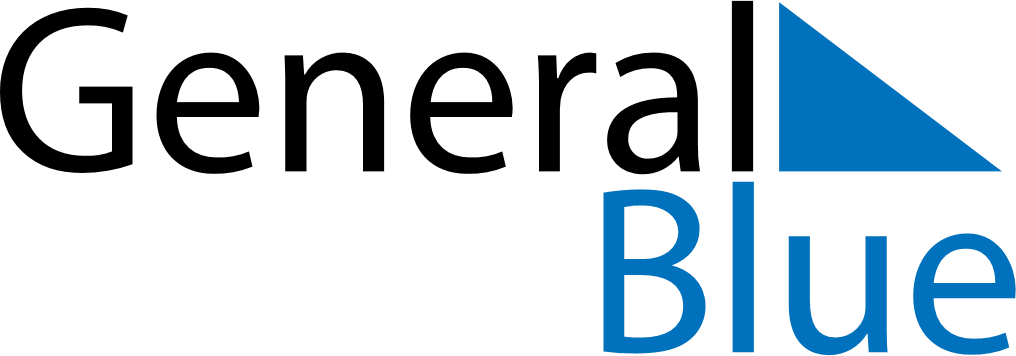 November 2030November 2030November 2030November 2030SerbiaSerbiaSerbiaMondayTuesdayWednesdayThursdayFridaySaturdaySaturdaySunday12234567899101112131415161617Armistice Day181920212223232425262728293030